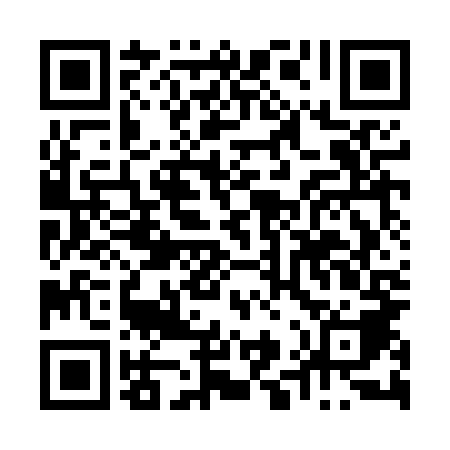 Ramadan times for Lazniewek, PolandMon 11 Mar 2024 - Wed 10 Apr 2024High Latitude Method: Angle Based RulePrayer Calculation Method: Muslim World LeagueAsar Calculation Method: HanafiPrayer times provided by https://www.salahtimes.comDateDayFajrSuhurSunriseDhuhrAsrIftarMaghribIsha11Mon4:074:076:0011:473:395:355:357:2212Tue4:044:045:5811:473:415:375:377:2413Wed4:024:025:5511:473:425:395:397:2614Thu3:593:595:5311:463:435:415:417:2815Fri3:573:575:5111:463:455:425:427:3016Sat3:543:545:4911:463:465:445:447:3217Sun3:513:515:4611:463:485:465:467:3418Mon3:493:495:4411:453:495:485:487:3619Tue3:463:465:4211:453:515:495:497:3820Wed3:443:445:3911:453:525:515:517:4021Thu3:413:415:3711:443:535:535:537:4222Fri3:383:385:3511:443:555:555:557:4423Sat3:353:355:3211:443:565:565:567:4624Sun3:333:335:3011:443:575:585:587:4825Mon3:303:305:2811:433:596:006:007:5026Tue3:273:275:2511:434:006:026:027:5327Wed3:243:245:2311:434:016:036:037:5528Thu3:223:225:2111:424:036:056:057:5729Fri3:193:195:1811:424:046:076:077:5930Sat3:163:165:1611:424:056:096:098:0131Sun4:134:136:1412:415:077:107:109:031Mon4:104:106:1112:415:087:127:129:062Tue4:074:076:0912:415:097:147:149:083Wed4:044:046:0712:415:107:157:159:104Thu4:014:016:0412:405:127:177:179:135Fri3:583:586:0212:405:137:197:199:156Sat3:553:556:0012:405:147:217:219:177Sun3:523:525:5712:395:157:227:229:208Mon3:493:495:5512:395:177:247:249:229Tue3:463:465:5312:395:187:267:269:2510Wed3:433:435:5112:395:197:287:289:27